В последнее время всё больше наших соотечественников выбирает своим постоянным местом жительства Испанию - страну Сервантеса и Гауди, красивой природы и знойных женщин. Вот и Вы решили внести в свою жизнь перемены. И теперь Вам предстоит познакомиться с термином: апостиль в Испании.Участниками Гаагской конвенции являются многие страны, Испания одна из таких стран. Ратификация её в России состоялась в 1992 году. Поэтому для совершения сделок с недвижимостью или заключения брака в этой стране надо предъявлять документы, имеющие законный статус на территории этого государства. Брать с собой необходимо документ со знаком апостиль в Испанию. Апостиль является оттиском штампа на оригиналах и копиях документов, дающий право его официального использования на территории другого государства. Проставить апостиль в Испанию можно в государственных учреждениях, где выдавался данный документ, или профильных фирмах.  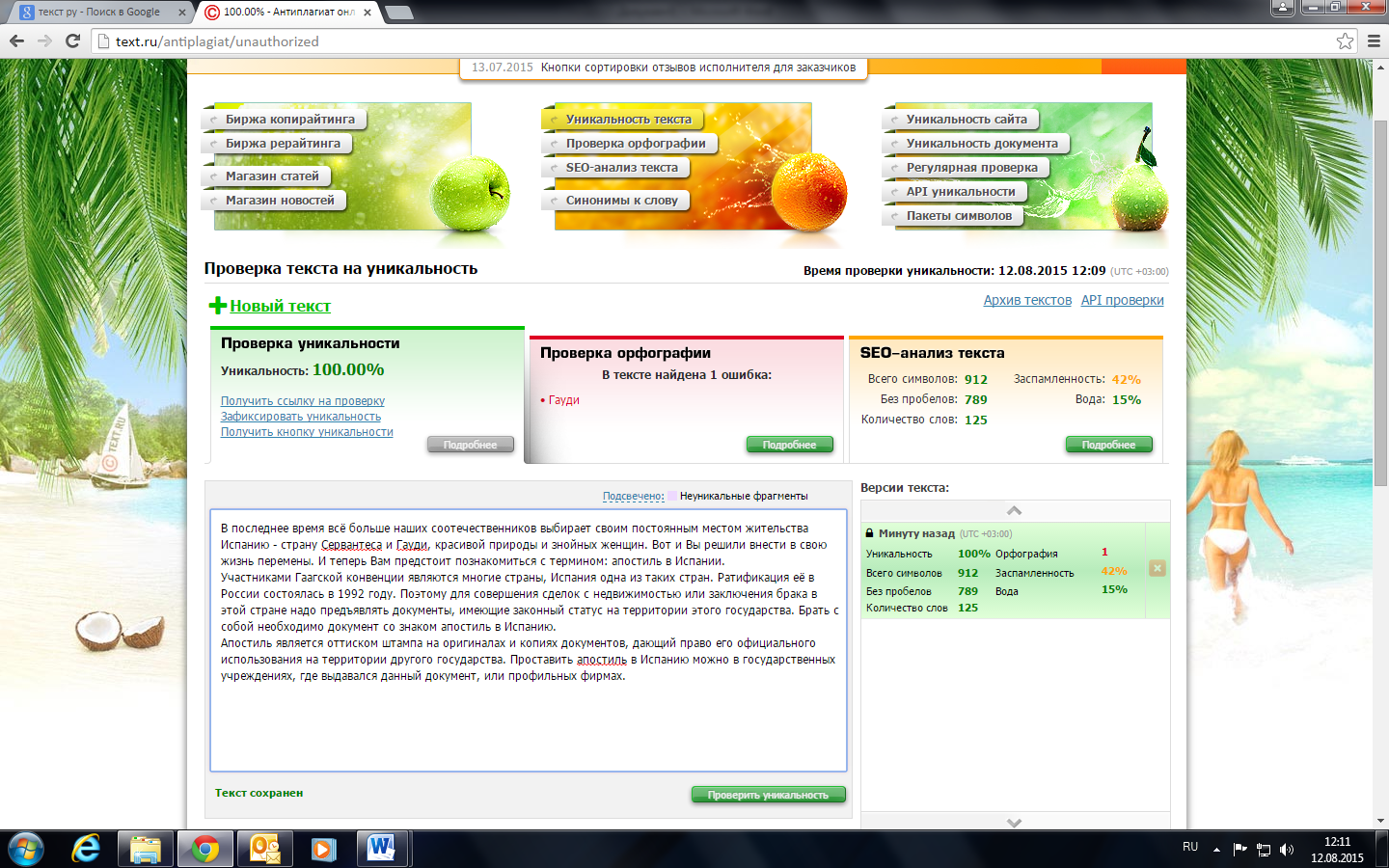 